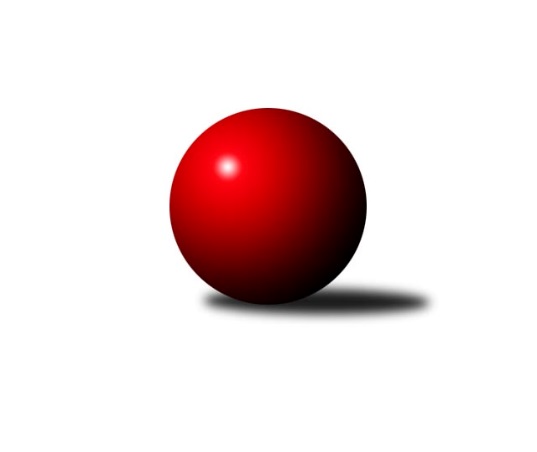 Č.20Ročník 2018/2019	1.3.2019Nejlepšího výkonu v tomto kole: 2741 dosáhlo družstvo: TJ Sparta Kutná Hora BDivize AS 2018/2019Výsledky 20. kolaSouhrnný přehled výsledků:KK Konstruktiva Praha B	- TJ Sokol Brandýs n. L.	7:1	2540:2456	9.0:3.0	27.2.TJ Praga Praha 	- KK Slavia Praha	7:1	2569:2453	9.0:3.0	27.2.KK Konstruktiva Praha A	- SK Meteor Praha	7:1	2640:2462	10.0:2.0	28.2.TJ Sparta Kutná Hora B	- TJ Neratovice	6:2	2741:2662	6.0:6.0	1.3.KK Jiří Poděbrady B	- TJ AŠ Mladá Boleslav 	3:5	2593:2647	5.5:6.5	1.3.TJ Sokol Benešov B	- PSK Union Praha 	6:2	2564:2500	7.0:5.0	1.3.KK Slavoj Praha B	- SC Olympia Radotín	2:6	2616:2623	6.0:6.0	1.3.Tabulka družstev:	1.	KK Konstruktiva Praha A	19	16	0	3	109.5 : 42.5 	143.5 : 84.5 	 2652	32	2.	KK Slavia Praha	20	12	3	5	94.0 : 66.0 	120.0 : 120.0 	 2547	27	3.	SK Meteor Praha	20	11	2	7	89.5 : 70.5 	123.0 : 117.0 	 2563	24	4.	TJ Praga Praha	20	11	1	8	87.0 : 73.0 	123.0 : 117.0 	 2532	23	5.	KK Konstruktiva Praha B	20	10	2	8	91.5 : 68.5 	136.5 : 103.5 	 2563	22	6.	TJ AŠ Mladá Boleslav	20	10	2	8	86.0 : 74.0 	126.0 : 114.0 	 2545	22	7.	TJ Sokol Benešov B	20	9	3	8	77.0 : 83.0 	116.5 : 123.5 	 2533	21	8.	KK Slavoj Praha B	20	8	4	8	81.0 : 79.0 	116.5 : 123.5 	 2509	20	9.	TJ Neratovice	20	9	2	9	80.5 : 79.5 	128.0 : 112.0 	 2507	20	10.	PSK Union Praha	20	7	2	11	69.5 : 90.5 	112.5 : 127.5 	 2493	16	11.	TJ Sparta Kutná Hora B	20	7	2	11	67.0 : 93.0 	106.0 : 134.0 	 2496	16	12.	TJ Sokol Brandýs n. L.	21	7	2	12	71.0 : 97.0 	112.5 : 139.5 	 2540	16	13.	SC Olympia Radotín	20	6	1	13	65.0 : 95.0 	107.5 : 132.5 	 2500	13	14.	KK Jiří Poděbrady B	20	3	2	15	51.5 : 108.5 	108.5 : 131.5 	 2509	8Podrobné výsledky kola:	 KK Konstruktiva Praha B	2540	7:1	2456	TJ Sokol Brandýs n. L.	Arnošt Nedbal	 	 210 	 199 		409 	 2:0 	 379 	 	192 	 187		Pavel Holec	Miroslav Šnejdar st.	 	 214 	 206 		420 	 2:0 	 346 	 	160 	 186		Martin Keřtof	Jaroslav Pleticha st.	 	 218 	 225 		443 	 1:1 	 439 	 	224 	 215		František Čvančara	Tibor Machala	 	 211 	 197 		408 	 0:2 	 462 	 	221 	 241		Martin Šmejkal	Stanislav Vesecký	 	 230 	 213 		443 	 2:0 	 430 	 	220 	 210		Miloslav Rychetský	Jaroslav Pleticha ml.	 	 218 	 199 		417 	 2:0 	 400 	 	202 	 198		Pavel Kotekrozhodčí: MIROSLAV šNEJDARNejlepší výkon utkání: 462 - Martin Šmejkal	 TJ Praga Praha 	2569	7:1	2453	KK Slavia Praha	Milan Komorník	 	 190 	 235 		425 	 2:0 	 384 	 	187 	 197		Filip Knap	Pavel Janoušek	 	 204 	 193 		397 	 2:0 	 381 	 	193 	 188		Karel Vaňata	Petr Kašpar	 	 197 	 227 		424 	 1:1 	 410 	 	198 	 212		Aleš Jungmann	Rostislav Kašpar	 	 248 	 204 		452 	 1:1 	 428 	 	219 	 209		Jan Bürger	David Kašpar	 	 224 	 220 		444 	 2:0 	 420 	 	212 	 208		Jan Kryda	Jaroslav Kourek	 	 191 	 236 		427 	 1:1 	 430 	 	213 	 217		Luboš Zelenkarozhodčí: Josef KašparNejlepší výkon utkání: 452 - Rostislav Kašpar	 KK Konstruktiva Praha A	2640	7:1	2462	SK Meteor Praha	Václav Posejpal	 	 226 	 203 		429 	 2:0 	 398 	 	200 	 198		Ivo Steindl	Pavel Kohlíček	 	 214 	 223 		437 	 2:0 	 405 	 	208 	 197		Ladislav Zahrádka	Jakub Wrzecionko	 	 187 	 229 		416 	 1:1 	 427 	 	216 	 211		Martin Boháč	Michal Ostatnický	 	 222 	 226 		448 	 2:0 	 390 	 	210 	 180		Pavel Plachý	Petr Tepličanec	 	 235 	 242 		477 	 2:0 	 426 	 	214 	 212		Jindřich Sahula	Zdeněk Zahrádka	 	 205 	 228 		433 	 1:1 	 416 	 	230 	 186		Milan Mikulášekrozhodčí: Pavel KohlíčekNejlepší výkon utkání: 477 - Petr Tepličanec	 TJ Sparta Kutná Hora B	2741	6:2	2662	TJ Neratovice	Zdeněk Rajchman	 	 217 	 262 		479 	 2:0 	 392 	 	214 	 178		Jan Kozák	Tomáš Jelínek	 	 218 	 261 		479 	 1:1 	 474 	 	235 	 239		Josef Šálek	Bohumír Kopecký	 	 222 	 210 		432 	 0:2 	 459 	 	223 	 236		Jan Kvapil	Jaroslav Čermák	 	 214 	 205 		419 	 0:2 	 465 	 	224 	 241		Petr Vacek	Zdeněk Končel	 	 221 	 242 		463 	 2:0 	 438 	 	214 	 224		Petr Božka	František Tesař	 	 246 	 223 		469 	 1:1 	 434 	 	203 	 231		Pavel Šťastnýrozhodčí: Hana BarborováNejlepšího výkonu v tomto utkání: 479 kuželek dosáhli: Zdeněk Rajchman, Tomáš Jelínek	 KK Jiří Poděbrady B	2593	3:5	2647	TJ AŠ Mladá Boleslav 	Zbyněk David	 	 214 	 216 		430 	 2:0 	 417 	 	211 	 206		Michal Horáček	Jiří Šafránek	 	 197 	 197 		394 	 0:2 	 416 	 	200 	 216		Pavel Palaštuk	Jaroslav Kazda	 	 227 	 213 		440 	 2:0 	 429 	 	222 	 207		Pavel Horáček ml.	Vladimír Klindera	 	 219 	 215 		434 	 0:2 	 480 	 	231 	 249		Josef Cíla	Ondřej Šustr	 	 231 	 231 		462 	 1.5:0.5 	 435 	 	204 	 231		Petr Palaštuk	Jan Poláček	 	 210 	 223 		433 	 0:2 	 470 	 	244 	 226		Tomáš Křenekrozhodčí: Ondřej ŠustrNejlepší výkon utkání: 480 - Josef Cíla	 TJ Sokol Benešov B	2564	6:2	2500	PSK Union Praha 	Dušan Dvořák	 	 212 	 218 		430 	 2:0 	 387 	 	198 	 189		Ctirad Dudycha	Luboš Brabec	 	 199 	 216 		415 	 2:0 	 379 	 	169 	 210		Josef Mach	Antonín Šostý	 	 212 	 219 		431 	 0:2 	 455 	 	227 	 228		Pavel Novák	Marek Červ	 	 240 	 176 		416 	 1:1 	 401 	 	204 	 197		Michal Franc	Jiří Kočí	 	 195 	 221 		416 	 1:1 	 443 	 	228 	 215		David Dittrich	Petr Brabenec	 	 251 	 205 		456 	 1:1 	 435 	 	206 	 229		Luboš Polanskýrozhodčí: Karel PalátNejlepší výkon utkání: 456 - Petr Brabenec	 KK Slavoj Praha B	2616	2:6	2623	SC Olympia Radotín	Viktor Jungbauer	 	 226 	 224 		450 	 1:1 	 465 	 	223 	 242		Robert Asimus	Jiří Kašpar	 	 225 	 220 		445 	 0:2 	 489 	 	241 	 248		Pavel Dvořák	Jaroslav Pichl *1	 	 188 	 207 		395 	 1:1 	 376 	 	197 	 179		Petr Dvořák	Roman Cypro *2	 	 208 	 242 		450 	 2:0 	 407 	 	202 	 205		Jiří Ujhelyi	Anton Stašák	 	 237 	 205 		442 	 1:1 	 444 	 	226 	 218		Vladimír Zdražil	Petr Pravlovský	 	 244 	 190 		434 	 1:1 	 442 	 	217 	 225		Martin Pondělíčekrozhodčí: Petr Pravlovskýstřídání: *1 od 51. hodu Pavel Řehánek, *2 od 43. hodu Miroslav BubeníkNejlepší výkon utkání: 489 - Pavel DvořákPořadí jednotlivců:	jméno hráče	družstvo	celkem	plné	dorážka	chyby	poměr kuž.	Maximum	1.	Karel Křenek 	TJ Sokol Brandýs n. L.	456.07	302.0	154.0	2.9	10/11	(486)	2.	Martin Boháč 	SK Meteor Praha	448.66	302.8	145.9	4.3	10/11	(474)	3.	Jakub Wrzecionko 	KK Konstruktiva Praha A	447.85	301.3	146.6	3.9	10/10	(490)	4.	Michal Ostatnický 	KK Konstruktiva Praha A	446.60	303.6	143.0	3.3	9/10	(492)	5.	Miloslav Rychetský 	TJ Sokol Brandýs n. L.	445.13	298.3	146.8	3.1	9/11	(481)	6.	Zdeněk Zahrádka 	KK Konstruktiva Praha A	444.35	303.0	141.4	3.2	10/10	(479)	7.	Martin Pondělíček 	SC Olympia Radotín	443.74	292.7	151.0	2.6	9/11	(484)	8.	David Dittrich 	PSK Union Praha 	443.38	295.2	148.2	3.5	9/12	(493)	9.	Jan Kvapil 	TJ Neratovice	442.08	292.2	149.9	3.2	8/11	(473)	10.	Petr Tepličanec 	KK Konstruktiva Praha A	441.37	290.3	151.0	3.3	9/10	(520)	11.	Václav Posejpal 	KK Konstruktiva Praha A	440.86	301.7	139.2	2.8	9/10	(484)	12.	Stanislav Vesecký 	KK Konstruktiva Praha B	440.59	301.0	139.6	4.6	9/11	(469)	13.	Tomáš Křenek 	TJ AŠ Mladá Boleslav 	438.65	300.1	138.6	4.6	10/11	(470)	14.	Anton Stašák 	KK Slavoj Praha B	438.47	294.9	143.6	3.2	9/11	(494)	15.	Robert Asimus 	SC Olympia Radotín	438.35	298.1	140.3	4.2	10/11	(465)	16.	Ladislav Zahrádka 	SK Meteor Praha	437.82	301.0	136.8	3.3	11/11	(473)	17.	Josef Šálek 	TJ Neratovice	437.57	299.9	137.7	6.0	9/11	(490)	18.	Pavel Kohlíček 	KK Konstruktiva Praha A	437.15	298.6	138.5	4.4	8/10	(494)	19.	Zdeněk Rajchman 	TJ Sparta Kutná Hora B	435.64	296.7	138.9	4.8	9/11	(479)	20.	Ivo Steindl 	SK Meteor Praha	434.63	298.1	136.6	4.8	10/11	(465)	21.	Jaroslav Kazda 	KK Jiří Poděbrady B	434.00	298.3	135.7	2.9	11/11	(480)	22.	Tibor Machala 	KK Konstruktiva Praha B	433.86	292.2	141.7	4.8	8/11	(462)	23.	Viktor Jungbauer 	KK Slavoj Praha B	433.40	295.4	138.0	5.2	10/11	(492)	24.	Rostislav Kašpar 	TJ Praga Praha 	433.09	292.7	140.4	3.5	9/11	(470)	25.	Vladimír Zdražil 	SC Olympia Radotín	431.67	299.4	132.2	4.9	10/11	(458)	26.	František Čvančara 	TJ Sokol Brandýs n. L.	430.24	297.5	132.7	6.5	10/11	(472)	27.	Pavel Plachý 	SK Meteor Praha	429.90	296.6	133.4	6.3	8/11	(453)	28.	František Tesař 	TJ Sparta Kutná Hora B	429.06	291.4	137.7	3.9	10/11	(471)	29.	Karel Vaňata 	KK Slavia Praha	428.75	297.4	131.4	6.3	10/11	(464)	30.	Pavel Novák 	PSK Union Praha 	427.84	295.3	132.6	5.5	11/12	(463)	31.	David Kašpar 	TJ Praga Praha 	427.52	296.2	131.3	5.8	9/11	(449)	32.	Tereza Bendová 	KK Slavia Praha	425.75	291.4	134.3	6.2	9/11	(468)	33.	Milan Mikulášek 	SK Meteor Praha	425.34	296.8	128.5	8.2	11/11	(480)	34.	Filip Knap 	KK Slavia Praha	425.32	290.2	135.1	6.3	11/11	(464)	35.	Marek Červ 	TJ Sokol Benešov B	425.28	294.5	130.8	5.8	10/11	(462)	36.	Jaroslav Kourek 	TJ Praga Praha 	424.81	293.0	131.9	5.4	11/11	(468)	37.	Michal Vyskočil 	TJ Sokol Benešov B	424.78	291.0	133.8	5.4	9/11	(446)	38.	Miroslav Šnejdar  st.	KK Konstruktiva Praha B	424.65	293.9	130.7	6.7	11/11	(480)	39.	Martin Šmejkal 	TJ Sokol Brandýs n. L.	424.42	290.3	134.1	3.9	9/11	(465)	40.	Aleš Jungmann 	KK Slavia Praha	424.36	295.0	129.4	6.6	11/11	(468)	41.	Pavel Dvořák 	SC Olympia Radotín	424.13	293.8	130.3	7.5	11/11	(489)	42.	Antonín Šostý 	TJ Sokol Benešov B	424.00	295.8	128.3	7.4	8/11	(456)	43.	Luboš Polanský 	PSK Union Praha 	423.78	291.4	132.4	5.4	11/12	(453)	44.	Milan Komorník 	TJ Praga Praha 	423.66	290.7	132.9	4.1	11/11	(462)	45.	Jan Bürger 	KK Slavia Praha	423.59	291.7	131.9	6.0	11/11	(448)	46.	Ondřej Šustr 	KK Jiří Poděbrady B	423.36	291.1	132.3	6.7	10/11	(462)	47.	Dušan Dvořák 	TJ Sokol Benešov B	423.10	296.3	126.8	6.8	9/11	(463)	48.	Václav Jelínek 	TJ Sparta Kutná Hora B	423.09	291.8	131.3	6.1	8/11	(450)	49.	Petr Palaštuk 	TJ AŠ Mladá Boleslav 	421.72	290.9	130.8	6.0	11/11	(458)	50.	Petr Horáček 	TJ AŠ Mladá Boleslav 	421.66	296.1	125.5	6.6	8/11	(445)	51.	Luboš Zelenka 	KK Slavia Praha	421.58	294.7	126.9	7.0	10/11	(455)	52.	Jaroslav Čermák 	TJ Sparta Kutná Hora B	421.03	293.3	127.8	7.0	11/11	(466)	53.	Jiří Kašpar 	KK Slavoj Praha B	421.01	291.9	129.1	4.2	10/11	(470)	54.	Michal Horáček 	TJ AŠ Mladá Boleslav 	420.15	286.8	133.4	5.6	10/11	(450)	55.	Luboš Brabec 	TJ Sokol Benešov B	419.46	290.2	129.3	6.2	8/11	(461)	56.	Jaroslav Pleticha  st.	KK Konstruktiva Praha B	419.14	288.2	131.0	7.3	11/11	(478)	57.	Petr Brabenec 	TJ Sokol Benešov B	418.88	290.7	128.2	6.3	8/11	(456)	58.	Tomáš Jelínek 	TJ Sparta Kutná Hora B	418.56	292.9	125.7	6.2	10/11	(479)	59.	Jan Kozák 	TJ Neratovice	418.54	292.9	125.6	6.0	9/11	(464)	60.	Zdeněk Končel 	TJ Sparta Kutná Hora B	418.38	291.2	127.2	6.0	8/11	(472)	61.	Dušan Richter 	KK Jiří Poděbrady B	417.75	293.9	123.8	8.7	9/11	(478)	62.	Pavel Horáček  ml.	TJ AŠ Mladá Boleslav 	417.45	287.9	129.5	5.0	10/11	(465)	63.	Pavel Janoušek 	TJ Praga Praha 	415.56	288.1	127.5	6.6	10/11	(505)	64.	Jakub Hlava 	KK Konstruktiva Praha B	415.22	286.0	129.3	5.3	9/11	(471)	65.	Bohumír Kopecký 	TJ Sparta Kutná Hora B	413.55	293.8	119.7	10.3	10/11	(460)	66.	Ctirad Dudycha 	PSK Union Praha 	413.20	291.8	121.4	9.7	12/12	(442)	67.	Vladimír Klindera 	KK Jiří Poděbrady B	411.46	288.1	123.4	8.4	10/11	(458)	68.	Josef Trnka 	TJ Neratovice	407.48	289.6	117.9	8.2	10/11	(438)	69.	Michal Franc 	PSK Union Praha 	405.86	285.4	120.4	9.2	10/12	(444)	70.	Jindřich Sahula 	SK Meteor Praha	404.61	296.0	108.6	10.0	8/11	(507)	71.	Michal Bartoš 	TJ Praga Praha 	403.73	282.9	120.8	8.9	8/11	(448)	72.	Ivana Vlková 	SK Meteor Praha	403.44	278.9	124.6	8.0	9/11	(479)	73.	Luboš Soukup 	PSK Union Praha 	399.69	282.3	117.4	9.9	11/12	(449)	74.	Jiří Ujhelyi 	SC Olympia Radotín	396.62	279.9	116.8	10.2	11/11	(433)	75.	Petr Dvořák 	SC Olympia Radotín	396.32	280.1	116.2	10.7	11/11	(453)	76.	Pavel Kotek 	TJ Sokol Brandýs n. L.	395.76	282.6	113.1	10.5	9/11	(443)		Josef Kašpar 	TJ Praga Praha 	497.00	295.0	202.0	0.0	1/11	(497)		Ladislav Kalous 	TJ Sokol Benešov B	480.00	327.0	153.0	5.0	1/11	(480)		Jiří Franěk 	TJ Sokol Benešov B	462.00	305.0	157.0	4.0	1/11	(484)		Richard Sekerák 	SK Meteor Praha	458.00	309.0	149.0	4.0	1/11	(458)		Václav Sommer 	TJ Sokol Brandýs n. L.	448.06	301.6	146.4	3.5	4/11	(472)		Jiří Tichý 	KK Jiří Poděbrady B	446.17	303.2	143.0	3.7	2/11	(453)		Josef Cíla 	TJ AŠ Mladá Boleslav 	442.70	298.1	144.6	3.0	6/11	(480)		Jan Barchánek 	KK Konstruktiva Praha B	442.25	301.6	140.6	4.5	2/11	(453)		Pavel Šťastný 	TJ Neratovice	439.96	302.4	137.5	3.0	6/11	(485)		Jaroslav Pleticha  ml.	KK Konstruktiva Praha A	438.92	301.3	137.7	2.8	6/10	(471)		Petr Božka 	TJ Neratovice	436.58	295.3	141.3	3.1	6/11	(491)		Jindra Pokorná 	SK Meteor Praha	436.00	312.0	124.0	9.0	1/11	(436)		Milan Mareš  ml.	KK Slavia Praha	435.50	300.0	135.5	5.0	2/11	(480)		Jan Poláček 	KK Jiří Poděbrady B	433.73	298.0	135.7	5.9	5/11	(486)		Bohumír Musil 	KK Konstruktiva Praha B	432.75	287.0	145.8	4.0	4/11	(461)		Karel Hašek 	TJ Sokol Benešov B	431.00	280.0	151.0	3.0	1/11	(431)		Jiří Sládek 	KK Slavia Praha	431.00	281.0	150.0	2.0	1/11	(431)		Jiří Šafránek 	KK Jiří Poděbrady B	429.94	297.3	132.6	7.0	4/11	(453)		Karel Drábek 	TJ Sokol Benešov B	428.40	291.2	137.2	4.0	5/11	(460)		Zbyněk David 	KK Jiří Poděbrady B	427.75	294.2	133.6	5.9	7/11	(453)		Jiří Kočí 	TJ Sokol Benešov B	427.69	297.4	130.3	8.0	7/11	(478)		Petr Barchánek 	KK Konstruktiva Praha A	427.50	295.0	132.5	9.5	2/10	(431)		Petr Vacek 	TJ Neratovice	426.93	295.7	131.3	5.7	6/11	(465)		Zdeněk Fůra 	KK Slavoj Praha B	426.33	297.7	128.7	8.3	3/11	(446)		Petr Šteiner 	TJ Neratovice	425.67	290.4	135.3	5.7	6/11	(448)		Stanislav Březina 	KK Slavoj Praha B	425.67	293.5	132.2	4.1	6/11	(480)		Jiří Čihák 	KK Konstruktiva Praha B	424.75	289.3	135.5	5.3	4/11	(448)		Pavel Palaštuk 	TJ AŠ Mladá Boleslav 	424.13	289.0	135.1	3.7	6/11	(483)		Pavel Řehánek 	KK Slavoj Praha B	424.00	293.3	130.8	3.4	4/11	(460)		Arnošt Nedbal 	KK Konstruktiva Praha B	423.46	289.2	134.3	6.1	7/11	(462)		Petr Kašpar 	TJ Praga Praha 	422.86	294.0	128.9	7.6	7/11	(463)		Karel Hybš 	KK Konstruktiva Praha A	421.78	287.4	134.3	5.6	3/10	(476)		Jan Kryda 	KK Slavia Praha	420.00	294.0	126.0	0.0	1/11	(420)		Jaroslav Pichl 	KK Slavoj Praha B	418.50	291.0	127.5	6.0	2/11	(421)		Vladimír Sommer 	TJ Sokol Brandýs n. L.	418.03	294.5	123.5	8.3	5/11	(439)		Bohumil Sedláček 	TJ AŠ Mladá Boleslav 	417.50	285.5	132.0	6.0	2/11	(420)		Samuel Fujko 	KK Konstruktiva Praha A	417.50	304.0	113.5	8.0	2/10	(419)		Jan Meščan 	TJ Neratovice	413.00	290.5	122.5	9.5	2/11	(429)		Petr Pravlovský 	KK Slavoj Praha B	409.35	287.6	121.8	7.9	7/11	(477)		Pavel Moravec 	PSK Union Praha 	409.33	286.3	123.0	6.5	6/12	(433)		Roman Cypro 	KK Slavoj Praha B	408.73	299.6	109.1	12.9	6/11	(499)		Jan Horáček 	TJ AŠ Mladá Boleslav 	405.50	287.3	118.2	8.2	3/11	(436)		Lidmila Fořtová 	KK Slavia Praha	405.00	272.5	132.5	6.5	2/11	(427)		Karel Palát 	TJ Sokol Benešov B	404.00	283.0	121.0	6.0	1/11	(404)		Petr Beneda 	KK Slavoj Praha B	402.33	288.7	113.7	10.3	3/11	(413)		Miroslav Bubeník 	KK Slavoj Praha B	401.93	287.0	115.0	8.9	7/11	(439)		Kateřina Holanová 	KK Slavoj Praha B	401.50	281.5	120.0	9.0	2/11	(402)		Václav Anděl 	KK Jiří Poděbrady B	399.67	278.2	121.5	7.7	3/11	(436)		Petra Gütterová 	KK Jiří Poděbrady B	398.00	275.0	123.0	7.0	1/11	(398)		Zdeněk Trnka 	TJ Neratovice	396.21	282.0	114.2	9.3	4/11	(443)		Pavel Holec 	TJ Sokol Brandýs n. L.	394.42	280.2	114.3	8.3	6/11	(421)		Ladislav Žebrakovský 	TJ Sokol Benešov B	393.50	277.5	116.0	8.0	2/11	(410)		Martin Keřtof 	TJ Sokol Brandýs n. L.	388.00	270.1	117.9	10.9	5/11	(435)		Lukáš Kotek 	TJ Sokol Brandýs n. L.	387.00	290.0	97.0	9.0	1/11	(387)		Jaroslav Šatník 	KK Jiří Poděbrady B	384.00	280.0	104.0	7.5	2/11	(386)		Jan Šafránek 	KK Jiří Poděbrady B	382.50	270.8	111.7	14.0	6/11	(403)		Josef Mach 	PSK Union Praha 	379.00	273.0	106.0	14.0	1/12	(379)		Radek Pauk 	SC Olympia Radotín	376.33	272.7	103.7	13.8	3/11	(399)		Petr Moravec 	PSK Union Praha 	374.33	264.7	109.7	10.3	3/12	(378)		Jiří Samolák 	TJ AŠ Mladá Boleslav 	366.00	241.0	125.0	5.0	1/11	(366)		Tomáš Smékal 	TJ Praga Praha 	352.00	265.0	87.0	14.0	1/11	(352)		Milena Pondělíčková 	SC Olympia Radotín	347.00	268.0	79.0	18.0	1/11	(347)Sportovně technické informace:Starty náhradníků:registrační číslo	jméno a příjmení 	datum startu 	družstvo	číslo startu16920	Jan Kryda	27.02.2019	KK Slavia Praha	1x24643	Pavel Holec	27.02.2019	TJ Sokol Brandýs n. L.	3x10877	Jaroslav Pleticha ml.	27.02.2019	KK Konstruktiva Praha B	3x21646	Josef Mach	01.03.2019	PSK Union Praha 	1x
Hráči dopsaní na soupisku:registrační číslo	jméno a příjmení 	datum startu 	družstvo	Program dalšího kola:21. kolo4.3.2019	po	18:00	PSK Union Praha  - KK Konstruktiva Praha A (dohrávka z 17. kola)	5.3.2019	út	22:30	KK Slavia Praha - KK Jiří Poděbrady B	6.3.2019	st	19:30	SC Olympia Radotín - TJ Sokol Benešov B	7.3.2019	čt	19:00	PSK Union Praha  - TJ Praga Praha 	8.3.2019	pá	17:00	TJ AŠ Mladá Boleslav  - TJ Sparta Kutná Hora B	8.3.2019	pá	17:30	TJ Neratovice - KK Konstruktiva Praha B	8.3.2019	pá	17:30	KK Slavoj Praha B - KK Konstruktiva Praha A	8.3.2019	pá	18:00	TJ Sokol Brandýs n. L. - SK Meteor Praha	Nejlepší šestka kola - absolutněNejlepší šestka kola - absolutněNejlepší šestka kola - absolutněNejlepší šestka kola - absolutněNejlepší šestka kola - dle průměru kuželenNejlepší šestka kola - dle průměru kuželenNejlepší šestka kola - dle průměru kuželenNejlepší šestka kola - dle průměru kuželenNejlepší šestka kola - dle průměru kuželenPočetJménoNázev týmuVýkonPočetJménoNázev týmuPrůměr (%)Výkon1xPavel DvořákRadotín4891xPavel DvořákRadotín112.54892xJosef CílaAŠ M.B. 4805xPetr TepličanecKonstruktiva 110.224774xZdeněk RajchmanKutná Hora B4792xJosef CílaAŠ M.B. 109.884803xTomáš JelínekKutná Hora B4793xRostislav KašparPraga 108.314526xPetr TepličanecKonstruktiva 4772xMartin ŠmejkalBrandýs n.L.107.844623xJosef ŠálekNeratovice4743xTomáš KřenekAŠ M.B. 107.6470